Обращение по запущенности  приквартирного земельного участка МКД по ул.Октябрьской, д.23  рассмотрено. На  земельном участке  собственником  наведен санитарный порядок.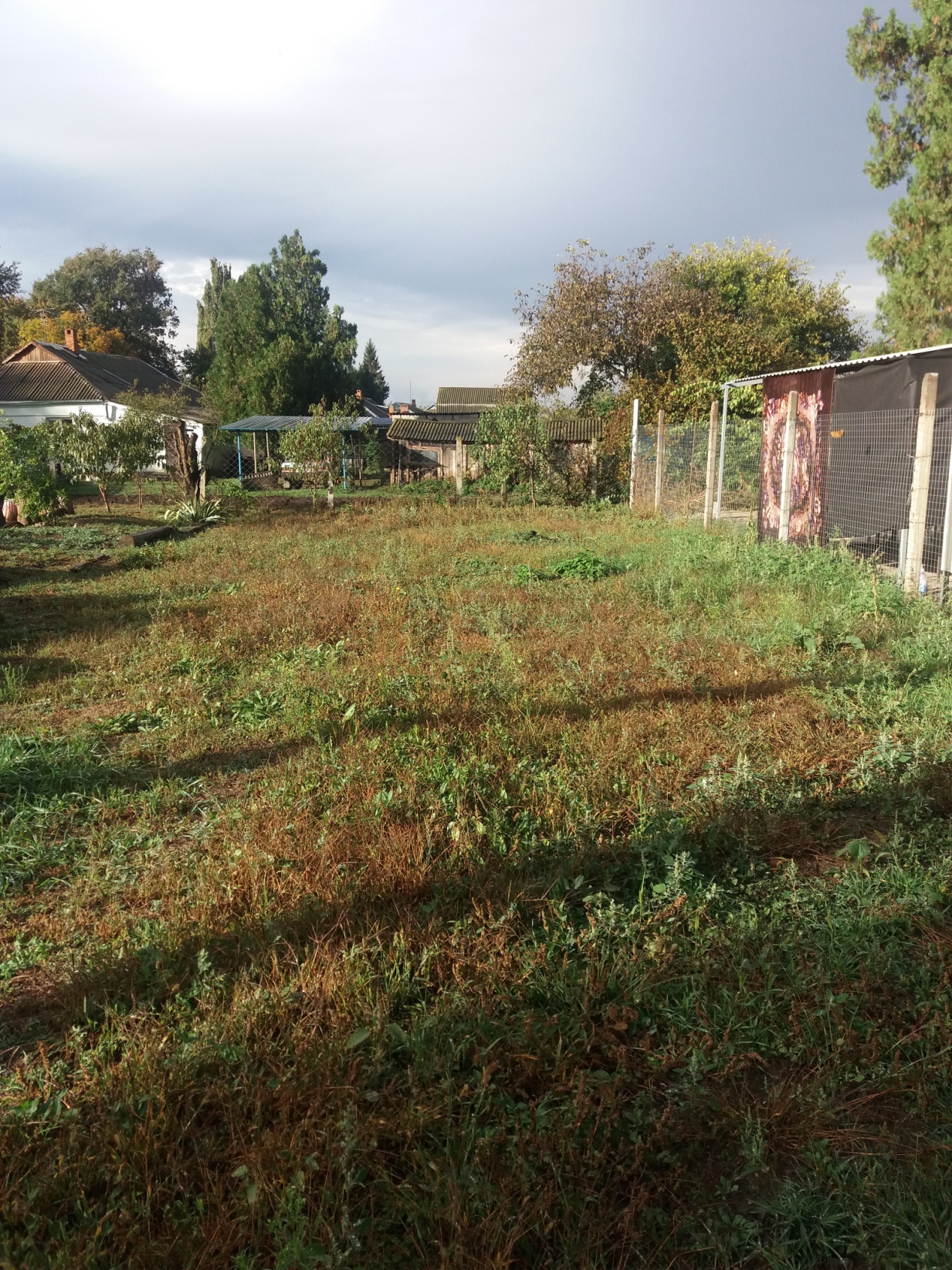 